Publicado en Berlin, Alemania  el 03/09/2019 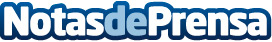 Por qué los vehículos eléctricos no tienen futuro y la solución del Neutrino Energy Group Los investigadores del Neutrino Energy Group están desarrollando el automóvil PiDatos de contacto:Neutrino Energy Group+49 30 20924013Nota de prensa publicada en: https://www.notasdeprensa.es/por-que-los-vehiculos-electricos-no-tienen_1 Categorias: Internacional Automovilismo Ecología Industria Automotriz Otras Industrias Innovación Tecnológica http://www.notasdeprensa.es